Unit 1 Which Subjects Do You Like Best?A 1. b 2. d 3. a 4. c 5. eB1. name 2. include 3. impress 4. stuff 5. adultC 1. borrow 2. seems like 3. grow up 4. personal 5. confusedListening 1 I Like Science Better.A1. a 2. c 3. bB1. c 2. a 3. a 4. dC1. c 2. a 3. bListening 2 What Kind of Music Do You Like?Aclassical, jazz, pop B1. borrow 2. jazz 3. exciting 4. softerC1. a 2. d 3. aListening 3 How I Keep in Touch with People I LoveA    1. her aunt 2. her mother 3. ✔ her cousins 4. ✔ her grandparentsB1. d 2. b 3. b 4. aC1. False 2. True 3. False 4. TrueSpeaking PracticeBStudents’ own answersExample:CHILD A: I can’t wait for English class today!CHILD B: Oh really? I like art better than English. English is so difficult. CHILD A: I think English is interesting! Art is boring. CHILD B: Why don’t we study together? I can help you with art, and you can help me with English. CStudents’ own answersOn Your Own (Answers will vary.)UNIT TESTA1. a2. aB3. a4. bC5. d6. b7. d8. aD9. b10. a11. b12. dE13. b14. b15. dUnit 2 It’s Cold in Winter.A 1. e 2. a 3. d 4. b 5. cB 1. autumn/fall 2. full3. roadside 4. look through 5. enviousC1. newly 2. Actually 3. protect 4. bet5. attentionListening 1 Good Times throughout the YearA1. 2. ✔3. ✔4. ✔B1. changing 2. freezing 3. trees 4. crowded 5. icedC1. b 2. d 3. bListening 2 I Have So Many Plans.A1. d 2. b 3. c 4. aB1. hiking 2. visit a quiet resort 3. go to the mall 4. go skiingC1. d 2. a 3. d4. bListening 3 Taking Care of RosesA    1. ✘2. ✔3. ✔4. ✔B1. F    The speaker likes red roses the best. 2. T 3. F    The best time to cut roses is in (middle to late) winter. 4. TC1. a 2. d 3. b 4. aSpeaking PracticeBStudents’ own answersExample:CHILD A: I’m so happy it’s getting cooler outside. CHILD B: Me too! Soon, there will be changes in the leaves. CHILD A: I can’t wait. I like to take pictures of the fall colors.CHILD B: That sounds fun!CStudents’ own answersOn Your Own (Answers will vary.)UNIT TESTA1. b2. aB3. a4. aC5. d6. d7. d8. dD9. b10. c11. c 12. aE.13. a14. b15. bUnit 3 Who Will Win the Badminton Tournament?A 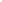 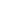 1. crash 2. receive 3. gather 4. research 5. encourage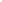 B1. a 2. c 3. a 4. c 5. cC1. F 2. T 3. T 4. F 5. TListening 1 Korea’s National Badminton Team Is Better!A1. a 2. d 3. b 4. cB1. False 2. False 3. True 4. FalseC1. d 2. c 3. cListening 2 I Can’t Wait for the Test Results!A1, 2, 3B2(a), 3(b), 1(c), 4(d)C1. b 2. b 3. a 4. aListening 3 Future ComedianA 1. ✘2. ✔3. ✔4.✘B1. (almost) ten 2. laugh 3. his 4. parents 5. acting 6. easilyC1. d 2. d 3. aSpeaking PracticeBStudents’ own answersExample:CHILD A: Wow, there are so many people here. CHILD B: Of course! It’s the international soccer tournament!CHILD A: I think U.S.A. will win!CHILD B: Really? I think Italy will win! Let’s watch and see. CStudents’ own answersOn Your Own (Answers will vary.)UNIT TESTA1. b2. aB3. c4. aC5. c6. b7. c8. aD9. a10. c11. c12. aE13. c14. a15. cUnit 4 May I Speak to Stacy?A 1. d 2. e 3. b 4. c 5. aB1. stay up 2. currently 3. return 4. unavailable 5. errandsC1. c 2. d 3. e 4. b 5. aListening 1 I’m Sorry, Stacy Is Not Around.A3, 1, 4, 2B1. b 2. d 3. dC1. True 2. False 3. False 4. FalseListening 2 I Lost Track of Time!A1. doing homework 2. mother and father 3. dinner 4. stay up lateB1. False 2. False3. True 4. FalseC 1. b 2. c 3. a Listening 3 Nobody’s Home.A    1. Nancy 2. Bob 3. Nancy 4. BobB1. False 2. False 3. True 4. TrueC1. b 2. a 3. bSpeaking PracticeBStudents’ own answersExample:CHILD A: Hello, Ericksen residence. This is Stacy. CHILD B: Hi Stacy. Can I talk to Trudy, please? CHILD A: I’m sorry, but Trudy isn’t available right now. Can I take a message?CHILD B: Yes. This is Kathy. We have a math project due tomorrow, and I wanted to ask her about it. CStudents’ own answersOn Your Own (Answers will vary.)UNIT TESTA1. c2. bB3. b4. cC5. d6. c7. a8. dD9. a10. c11. c12. aE13. b14. b15. bUnit 5 How Does She Feel?A 1. c 2. d 3. b 4. e 5. aB 1. offered 2. respond 3. pay attention 4. incorrectly 5. properlyC1. upset 2. contagious 3. horrible 4. itchy 5. annoyListening 1 I Am Having a Horrible Day!A2, 4, 1, 3B1. such 2. wouldn’t 3. realized 4. scared 5. soccer 6. attention 7. embarrassedC1. b 2. b3. bListening 2 The Service Was Horrible There!Adrink(s), chicken steak, spaghettiB1. True 2. True 3. False 4. FalseC1. c 2. b 3. a 4. cListening 3 At the MoviesA    1.2.3. ✔4. ✔B1. c 2. a 3. dC1. weekend 2. popcorn 3. river 4. screamSpeaking PracticeBStudents’ own answersExample:CHILD A: I want to go to that new café everyone is talking about. CHILD B: I went there last week, and it was awful!CHILD A: Oh no! Why was it so awful?CHILD B: The food tasted bad, and the service was slow. Let’s go to a different place.CStudents’ own answersOn Your Own (Answers will vary.)UNIT TESTA1. c2. aB3. d4. bC5. a6. b7. b8. bD9. b10. c11. d12. cE13. c14. b15. dUnit 6 Have You Ever Been There?A1. d 2. a 3. c 4. e 5. bB 1. T 2. F 3. T 4. F 5. TC1. c 2. d 3. a 4. b 5. eListening 1 Have You Ever Been There?A1, 3B1. a 2. b 3. cC1. False 2. True 3. True 4. FalseListening 2 I Need Your Advice.A1. b 2. a 3. cB1. True 2. False 3. True 4. FalseC1. b 2. d 3. cListening 3 Take Care of Your Teeth!A brush after meals, brush after sugary foods, carry a toothbrush, brush twice a dayB1. a 2. c 3. bC 1. False 2. True 3. True 4. FalseSpeaking PracticeBStudents’ own answersExample:CHILD A: What’s wrong?CHILD B: Well, I got a hole in my pants. CHILD A: Oh no! I’m sorry that happened. Maybe next time you should be more careful. CHILD B: Yeah, that’s good advice. CStudents’ own answersOn Your Own (Answers will vary.)UNIT TESTA1. a2. bB3. a4. dC5. c6. b7. d8. cD9. d10. d11. c12. dE13. b14. a15. dUnit 7 My Mother Is a Teacher.A 1. b 2. d 3. e 4. a 5. cB1. direct 2. successful 3. regular 4. self-taught 5. biologyC1. c 2. d 3. b 4. a 5. eListening 1 My Mother Is a Teacher.A(children’s) doctor, (heart) surgeon, (dance) teacher, professorB1. False 2. False 3. True 4. FalseC1. c2. a 3. c Listening 2 My Celebrity NeighborA1. a 2. a 3. b 4. aB1. are 2. excited 3. actress 4. singer 5. weird 6. celebrity 7. media 8. whereverC1. False 2. False 3. True 4. FalseListening 3 The Famous Painter Van GoghA    3B1. c 2. b 3. dC1. enthusiastic 2. poor 3. bestSpeaking PracticeBStudents’ own answersExample:CHILD A: Hey, what do you want to be when you grow up?CHILD B: I want to be a photographer!CHILD A: Oh really! That’s cool. Why do you want to do that? CHILD B: My dad is a photographer, too. Also, I love taking pictures!CStudents’ own answersOn Your Own (Answers will vary.)UNIT TESTA1. c2. aB3. b4. cC5. d6. b7. d8. aD9. d10. b11. d12. bE13. a14. d15. bUnit 8 We’re Having a Potluck Party!A 1. invitation 2. guest 3. famous 4. mashed potato 5. rejectB1. lock 2. whole 3. up to 4. golf range 5. catchC1. take a break 2. potluck party 3. come over 4. around 5. shows upListening 1 Can You Come to My Potluck Party?Amashed potatoes, (creamy) string beans, fried chickenB1. things 2. sound 3. exams 4. myself 5. whole 6. hour 7. leastC1. d 2. d 3. aListening 2 Why Don’t You Join Our Study Group?A1, 4B1. True 2. True 3. True 4. FalseC1. a2. b3. cListening 3 You Are Invited to My Party!A    1. Graduation 2. 5 3. 9 4. semi-formal 5. FridayB1. b 2. d3. aC1. guest 2. Pete’s Italian Restaurant 3. semi-formal clothes 4. sentSpeaking PracticeBStudents’ own answersExample:CHILD A: I’m having a neighborhood party this weekend. Are you free?CHILD B: That sounds fun! But I have to stay home to clean a lot.CHILD A: Oh, that’s too bad. You make the best party snacks. CHILD B: Thank you! I will think about it. CStudents’ own answersOn Your Own (Answers will vary.)UNIT TESTA1. d2. aB3. a4. bC5. b6. d7. b8. bD9. b10. d11. c12. aE13. b14. c15. cUnit 9 I Don’t Agree.A 1. d 2. c 3. b 4. e 5. aB1. active 2. fairy tale 3. clear 4. scenery 5. novelC1. T 2. F 3. T 4. T 5. TListening 1 I Think Fishing Is the Best Hobby.A1. Boy 2. Boy 3. Boy 4. GirlB1. fishing 2. excited 3. spend 4. boring5. teamwork 6. players 7. catch C1. False 2. True 3. False 4. FalseListening 2 Come Help Me with the Dishes!Aclean the bathroom, do the dishes, take out the trash, vacuum the living roomB1. a 2. d 3. cC 1. False2. False 3. False 4. TrueListening 3 I Like Wearing My School Uniform.A    1. All students look the same 2. Don’t worry about what to wear to school 3. Are expensiveB1. 2. ✔3. ✔4.C1. a 2. c 3. c 4. aSpeaking PracticeBStudents’ own answersExample:CHILD A: What are you doing this weekend?CHILD B: I’m going to play basketball with my dad! I’m excited!CHILD A: I think playing basketball is boring. I prefer to go skiing.CHILD B: I see. I like skiing, but I still prefer basketball.CStudents’ own answersOn Your Own (Answers will vary.)UNIT TESTA1. c2. cB3. c4. bC5. d6. c7. c8. cD9. b10. d11. a12. aE13. b14. b15. aUnit 10 For Here or to Go?A 1. adventure 2. decide 3. get sick 4. sign 5. assignmentB1. b 2. a 3. d 4. b 5. aC1. mind 2. pirate 3. mushroom 4. correct 5. celebrateListening 1 At the Pizza PlaceAcola, pizza, cakeB1. a 2. a3. c C1. regular pizza 2. isn’t interested 3. it packed 4. mushroomsListening 2 Let’s Play Soccer Star!A1. ✔2. ✔3. B1. but 2. can 3. or 4. invite 5. so 6. racing 7. winC1. True 2. False 3. True 4. FalseListening 3 The Information LineA    1. 3, d 2. 1, c 3. 0, b 4. 2, aB1. c 2. b 3. bC1. T 2. F    Press the number 3 for directions to the theater.3. F    To hear the options again, press the star (*) key. 4. F    Press the number 0 to speak to a Starline Theater operator.Speaking PracticeBStudents’ own answersExample:CHILD A: I’m going to order the cheeseburger with a soda. What are you going to get?CHILD B: That sounds good. But I don’t really like soda. CHILD A: You don’t have to have soda. They have juice or water, too. CHILD B: Oh! Then I will get a juice instead of soda. CStudents’ own answersOn Your Own (Answers will vary.)UNIT TESTA1. b2. aB3. a4. dC5. c6. b7. d8. dD9. a10. b11. d12. cE13. d14. a15. bUnit 11 I’m Sorry to Hear That.A 1. c 2. b 3. e 4. a 5. dB1. strict 2. appetite 3. condolences 4. sincerest 5. similarC1. c 2. a 3. e 4. b 5. dListening 1 Sorry about Your Injury.A1. ✘2.3.4.B1. False 2. True 3. False 4. FalseC1. c 2. b 3. aListening 2 I Can Help You, Sis!A1. sympathetic 2. annoyed 3. strictB1. c2. c 3. cC1. accept 2. understands 3. upset withListening 3 Expressing CondolencesA playing with the feather toy, chasing him around, taking care of him while the family went on vacation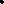 B1. hear 2. playing 3. ball 4. swimming 5. lake 6. loss 7. anythingC1. d 2. a 3. b 4. cSpeaking PracticeBStudents’ own answersExample:CHILD A: I heard you were in an accident. What happened?CHILD B: I broke my wrist when I was playing soccer. CHILD A: Oh no! I’m sorry to hear that. How long until it is better?CHILD B: The doctor said it would be five days. I can’t play soccer anymore this season. CStudents’ own answersOn Your Own (Answers will vary.)UNIT TESTA1. b2. bB3. b4. cC5. a6. d7. a8. bD9. a10. b11. b12. cE13. c14. a15. aUnit 12 A Window Seat, Please.A 1. c 2. d 3. e 4. b 5. a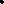 B1. arrange 2. direction 3. payment 4. allowed5. considerC1. T 2. T 3. F 4. F 5. TListening 1 I Would Like to Make an Airline Reservation.Aairline name, hotel location, length of stay, priceB1. Paris, France 2. John Smith3. March 22 4. April 5 5. Yes 6. The hotel should be near the Eiffel Tower.C1. False 2. False 3. False 4. TrueListening 2 Non-fat Caramel Macchiato, Please.A1. 2. 3. 4. ✘B1. b 2. d 3. aC1. can 2. Would 3. CanListening 3 I Would Like to Send Some Flowers.A    1. c 2. a 3. bB1. a 2. b3. aC1. F    The man ordered flowers for his wife. 2. T 3. F    The flower shop sent the carnations in a vase. 4. TSpeaking PracticeBStudents’ own answersExample:CHILD A: I would like to book a flight to Chicago for March 17th, please. CHILD B: Let me check. There’s a flight available at five PM on that day. Will that work for you? CHILD A: Yes. I also need a return flight for March 31st. CHILD B: Let me see what is available. CStudents’ own answersOn Your Own (Answers will vary.)UNIT TESTA1. b2. cB3. d4. aC5. a6. d7. b8. bD9. a10. b11. d12. cE13. b14. c15. aNameChicken/PizzaRed/BlueMath/ScienceJoshuaPizzaBlueMathNameHot weatherWarm weatherCool weatherDanStay insidePlay outsideGo on walksNameYourselfBest FriendClassmate to your rightClaraArtistDoctor Astronaut NameSchoolClassPlans with a friendAlexMissed the busHad to go to the bathroomHad to clean his room firstNameRestaurantMovie TheaterBad DaySallyAmerican restaurant because the service was slowLast month, the movie was boringHad to do a lot of choresNameBad GradeChoose between two sportsStomachacheJacobStudy moreThink about which one is more funTake some medicineNameFirst job choiceSecond job choiceThird job choiceDylanDoctorNurseDentistNameBirthday partyNew Year’s partyGraduation partyTrudyHas other plans at that timeHas to study for a testIs going on a trip NameBooksFoodChoresChrisLikes fantasy, doesn’t like mysteryLikes chicken, doesn’t like vegetablesLikes to vacuum, doesn’t like to do the dishesNameBirthday PartyDinnerWatch MoviesMarkWould rather go out Would rather eat at homeWould rather go outNameSportsAt schoolAt homeGeorgeBasketball, he twisted his ankleFailed a science projectGot his phone taken away because he failed the science testNameCafé Flower ShopBakeryJasonHot chocolateA bouquet of red rosesA baguette